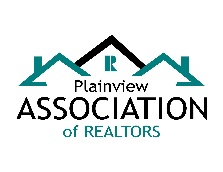 PLAINVIEW Association of REALTORS®DESIGNATED REALTOR® / SALESPERSON / APPRAISERMULTIPLE LISTING SERVICE PARTICIPATION AGREEMENT806-429-8028 – email: pbrplv@gmail.comP. O. Box 596 - Plainview, TX 79073-0596 - 3109 Olton Road, Suite 301CFor Multiple Listing Service (MLS) access by REALTORS® (principals or salespersons) / Appraisers who are active members in **good standing with an association of REALTORS® other than the Plainview Association of REALTORS®, and who will be MLS Participants ONLY.$400.00 New Firm Set Up Fee / $330.00 Application fee per agent.$ 178.00 MLS fee (Billed quarterly, includes Participation Fee)  No charge for Supra eKEY if paid through primary association.First Name ____________________________________  Middle Name __________________________Last Name ____________________________________Preferred Name /Nickname _____________________________________________________________Preferred Email Address: _______________________________________________________________Texas Real Estate License #: _______________________ Exp. Date: _____________________________Licensed/certified appraiser: [  ] Yes [  ] No     If yes, Appraiser license #: _________________________Office Name: ________________________________________________________________________Office Address: _______________________________________________________________________City, State, Zip: _______________________________________________________________________Home Address: _______________________________________________________________________City, State, Zip: _______________________________________________________________________Office Phone:  _____________________________ Cell Phone: _________________________________I hereby certify that the foregoing information furnished by me is true and correct, and I agree that failure to provide complete and accurate information as requested, or any misstatement of fact, shall be grounds for revocation of my MLS access. I agree to complete MLS system training session as required within 30 days after submission of this agreement. I further agree that I shall pay the fees as established by the Association.  NOTE: Payments to the Plainview Association of REALTORS® are not deductible as charitable contributions. Such payments may, however, be deductible as an ordinary and necessary business expense. Consult your tax professional in this regard.By signing below, I consent that the REALTOR® Associations (local, state, national) and their subsidiaries, if any (e.g., MLS, Foundation) may contact me at the specified address, telephone numbers, fax numbers, email address or other means of communication available. This consent applies to changes in contact information that may be provided by me to the Association(s) in the future. This consent recognizes that certain state and federal laws may place limits on communications, and that I am waiving these laws to receive all communications as part of my MLS participation.I further agree as a condition of participation in the MLS, to abide by all relevant Bylaws, Rules and Regulations and other obligations of participation, including payment of fees. I further agree to be bound by the Code of Ethics as established in the Code of Ethics and Arbitration Manual, including the obligation to submit to ethics hearings and the duty to arbitrate contractual disputes with other REALTORS® in accordance with the established procedures of the Plainview Association of REALTORS®. I understand that a violation of the Code of Ethics may result in suspension or termination of my MLS privileges and that I may be assessed an administrative processing fee, not to exceed $500.00, which may be in addition to any discipline, including fines, that may be imposed.** If applicable, a Letter of Good Standing from your primary association is required with submission of this form.Signature:   ________________________________________________   Date:  ________________________________For secondary (co-operating) eKEY:Supra eKEY Number: ____________________   PIN:  ____________Primary Association_______________________________________TO BE COMPLETED BY SPONSORING BROKER/OFFICE MANAGER Note: If the salesperson license currently shows Active on the Texas Real Estate Commission website, this section not required  I recommend the above salesperson, who is affiliated with me, for REALTOR® membership in the Plainview Association of REALTORS®. Signature:   ____________________________________________   Date:  ______________________________  For use by the Plainview Association of REALTORS®: Received by:  ______________________________________________ Date:   ___________________________NRDS ID: ________________________    Firm NRDS ID: _________________________Firm Name: __________________________________